Carbon Monoxide Gas Detection Procedure Carbon Monoxide Gas Detection Procedure Date of approval: Management Signature:This safe work procedure must be reviewed annually or any time the task, equipment or materials change.This safe work procedure must be reviewed annually or any time the task, equipment or materials change.DO NOT perform this procedure until you have been appropriately trained and authorized to do so by your supervisorDO NOT perform this procedure until you have been appropriately trained and authorized to do so by your supervisorPre-Operational Safety Checks: Ensure gas detector is maintained as per manufacturer’s recommendationsPre-Operational Safety Checks: Ensure gas detector is maintained as per manufacturer’s recommendationsManufacturer’s Name, Model and Number of Gas Detector: (Please insert information here)Manufacturer’s Name, Model and Number of Gas Detector: (Please insert information here)Referenced Documents:Operator’s Manual for further information. Exposure Control Plan – Exposure to Carbon Monoxide during Greenhouse OperationsReferenced Documents:Operator’s Manual for further information. Exposure Control Plan – Exposure to Carbon Monoxide during Greenhouse OperationsGas Detector ProcedureBefore you Start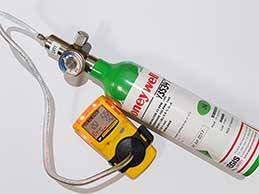 Bump test your monitorBump testing is the only way to ensure proper sensor and alarm functionality. A bump test is defined as the process of briefly exposing sensors in a gas detector to an expected concentration of gas that is greater than the alarm set points. The purpose of the bump test is to check for sensor and alarm functionalityCheck that your detector is calibrated as per manufacturer’s instructions While you’re WorkingEach machine operator will wear a personal monitoring device for CO on their lapel area representing inhale air quality CO monitors shall be used in accordance with manufacturers specifications and instructions including the frequency of instrument calibration and daily instrument “bump testing”Set the CO alarm to the 8 hour exposure limit (25 ppm)A dedicated trained worker will monitor and regularly record the CO levels (at least every 20 minutes) during the work.Stop work:  Work will be stopped if the CO levels exceed 25 ppmThe following will be implemented until the CO levels drop:Reduce the number of machines used (for example, reduce the number of pressure washers)Reduce the length of time the equipment will be used during each shiftRotate the work staffThe work area will not be re-entered until the CO levels drop below 13 ppm.After you FinishEnsure log all data from personal detectors Maintain records of detected levels as loggedReport any levels above 25 ppm to supervisorIn the event of an emergency or equipment malfunction, shut the equipment off and notify supervisor.REPORT ANY HAZARDOUS SITUATION TO YOUR SUPERVISOR/MANAGER OR EMPLOYER IMMEDIATELY